Сумська міська радаVIІІ СКЛИКАННЯ V СЕСІЯРІШЕННЯвід 24 березня 2021 року № 577-МРм. СумиРозглянувши звернення громадянки, надані документи, відповідно до статей 12, 20, частини шостої статті 186 Земельного кодексу України, статті 50 Закону України «Про землеустрій», частини третьої статті 15 Закону України «Про доступ до публічної інформації», протоколу засідання постійної комісії з питань архітектури, містобудування, регулювання земельних відносин, природокористування та екології Сумської міської ради від 04.01.2021 № 2, керуючись пунктом 34 частини першої статті 26 Закону України «Про місцеве самоврядування в Україні», Сумська міська рада  ВИРІШИЛА:Затвердити проект землеустрою щодо відведення земельної ділянки, змінити її цільове призначення із земель сільськогосподарського призначення «для індивідуального садівництва» на землі житлової та громадської забудови «для будівництва і обслуговування житлового будинку, господарських будівель і споруд (присадибна ділянка)» за адресою: м. Суми, садівниче товариство «Колос», ділянка № 82, кадастровий номер 5910136600:01:002:0103, площею 0,0576 га, яка перебуває в приватній власності Котельник Лілії Іванівни                            на підставі витягу з Державного реєстру речових прав на нерухоме майно про реєстрацію права власності № 83233666 від 23.03.2017, реєстраційний номер об’єкта нерухомого майна 572352559101.Сумський міський голова						           О.М. ЛисенкоВиконавець: Клименко Ю.М.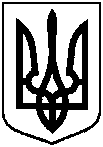 Про затвердження Котельник Лілії Іванівні проекту землеустрою щодо відведення земельної ділянки та зміну її цільового призначення за адресою: м. Суми, садівниче товариство «Колос», земельна ділянка № 82, площею 0,0576 га